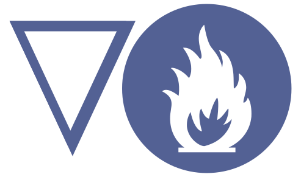 NameGenderAffiliationPhone No.E-mailE-mailAbstract IDAbstract TitleAbstract TitleType of Registration□Regular    □Student□Regular    □StudentPayment of registration feePayment of registration feeForeign attendees have to pay on-site during the workshop at early bird rateAccommodationHotel Check-in DateType of Room(Single or Twin)Type of Room(Single or Twin)AccommodationHotel Check-out DateQuantityQuantity(   ) Room(s) & (   ) Night(s)AccommodationNotes:The registration fee does NOT cover the accommodation fee.The booking instruction can be found at: Accommodation – OFCW2023.Notes:The registration fee does NOT cover the accommodation fee.The booking instruction can be found at: Accommodation – OFCW2023.Notes:The registration fee does NOT cover the accommodation fee.The booking instruction can be found at: Accommodation – OFCW2023.Notes:The registration fee does NOT cover the accommodation fee.The booking instruction can be found at: Accommodation – OFCW2023.Notes:The registration fee does NOT cover the accommodation fee.The booking instruction can be found at: Accommodation – OFCW2023.Bill infoAffiliation Name:Affiliation Name:Affiliation Name:Affiliation Name:Affiliation Name:Bill infoAddress:Address:Address:Address:Address:Bill infoOther information (optional):Other information (optional):Other information (optional):Other information (optional):Other information (optional):NotesAfter completing the form, please send it back to bochao.liu@nusricq.cn.After completing the form, please send it back to bochao.liu@nusricq.cn.After completing the form, please send it back to bochao.liu@nusricq.cn.After completing the form, please send it back to bochao.liu@nusricq.cn.After completing the form, please send it back to bochao.liu@nusricq.cn.